Supplementary MaterialFigure S1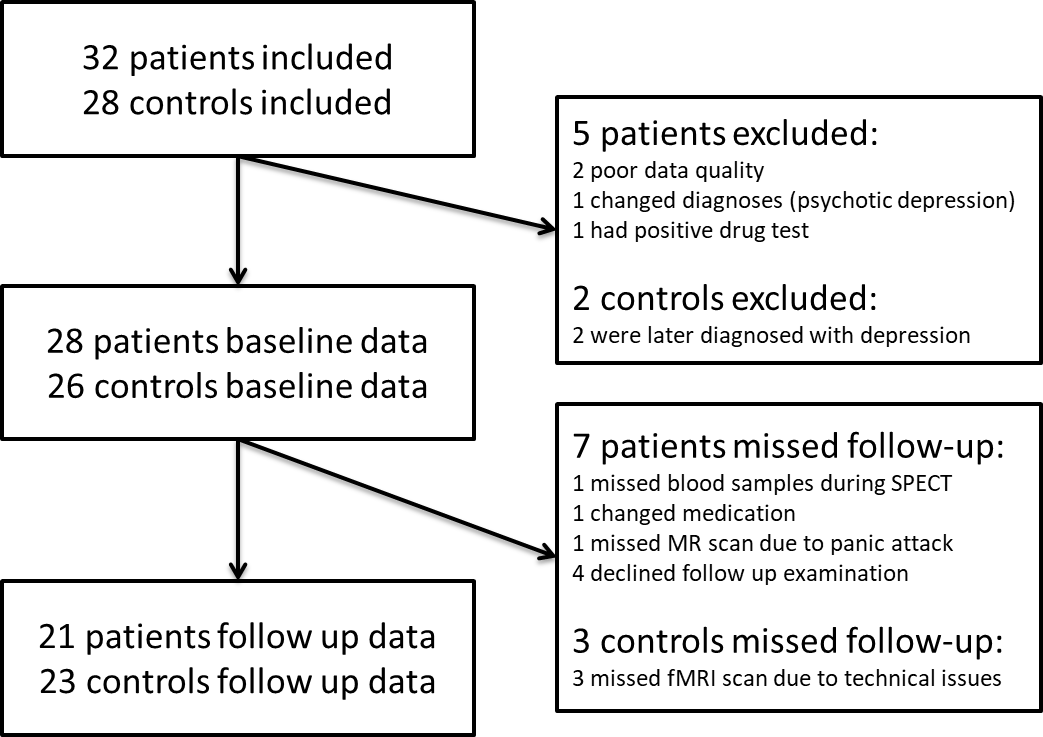 Figure S1: Consort Flow Diagram. Adapted from (Wulff et al., 2015).Table S1Table S1: Multiple regression model coefficients. The model significantly predicted volume increase (p=0.026) with dose as the only unique, predictive variable (p=0.028).Multiple Regression ModelMultiple Regression ModelStandardized Coefficientst-valuep-valueMultiple Regression ModelMultiple Regression ModelBetat-valuep-value(Constant)-.855.404Dose.5532.394.028Receptor occupancy-.017-.070.945PANSS positive.2441.251.228Model regression0.026